Основные понятияФорму федерального статистического наблюдения № 4-инновация "Сведения об инновационной деятельности организаций" ежегодно предоставляют юридические лица, кроме субъектов малого предпринимательства, осуществляющие экономическую деятельность в соответствии с Общероссийским классификатором видов экономической деятельности (ОКВЭД ОК 029-2007 (КДЕС Ред. 1.1.)) в сфере: растениеводство (код 01.1), – начиная с отчета за 2016 год;  животноводство (код 01.2) – начиная с отчета за 2016 год; растениеводство в сочетании с животноводством (смешанное сельское хозяйство) (код 01.3) – начиная с отчета за 2016 год; предоставление услуг в области растениеводства, декоративного садоводства и животноводства, кроме ветеринарных услуг (код 01.4) – начиная с отчета за 2016 год; добычи полезных ископаемых (Раздел С); обрабатывающих производств (Раздел D); производства и распределения электроэнергии, газа и воды (Раздел Е) (за исключением торговли электроэнергией (код 40.13.2); торговли газообразным топливом, подаваемым по распределительным сетям (код 40.22.2); торговли паром и горячей водой (тепловой энергией) (код 40.30.6) - начиная с отчета за 2013 год; монтажа  зданий и сооружений из сборных конструкций (код 45.21.7) – начиная с отчета за 2015 год; устройства покрытий зданий и сооружений (код 45.22) – начиная с отчета за 2015 год; производства прочих строительных работ (код 45.25) – начиная с отчета за 2015 год; связи (код 64); деятельности, связанной с использованием вычислительной техники и информационных технологий (код 72); научных исследований и разработок (начиная с отчета за 2011 год) (код 73); предоставления прочих видов услуг (код 74).  Инновационная деятельность – вид деятельности, связанный с трансформацией идей (обычно результатов научных исследований и разработок либо иных научно – технических достижений) в технологически новые или усовершенствованные продукты или услуги, внедренные на рынке, в новые или усовершенствованные технологические процессы или способы производства (передачи) услуг, использованные в практической деятельности.Инновационные товары, работы, услуги – товары, работы, услуги, новые или подвергавшиеся в течение последних трех лет разной степени технологическим изменениям.Маркетинговые инновации – реализация новых или значительно улучшенных маркетинговых методов, охватывающих существенные изменения в дизайне и упаковке продуктов, использование новых методов продаж и презентации продуктов (услуг), их представления и продвижения на рынки сбыта, формирование новых ценовых стратегий. Они направлены на более полное удовлетворение потребностей потребителей продуктов, открытие новых рынков сбыта, расширение состава потребителей продуктов и услуг с целью повышения объемов продаж. Организационные инновации – это реализация нового метода в ведении бизнеса, организации рабочих мест или организации внешних связей. Данные инновации направлены на повышение эффективности деятельности организации путем снижения административных и трансакционных издержек, путем повышения удовлетворенности работников организацией рабочих мест (рабочего времени) и тем самым повышения производительности труда, путем получения доступа к отсутствующим на рынке активам или снижения стоимости поставок. Организация не обязательно должна быть первой внедрившей эти организационные инновации. Не имеет значения, были инновации разработаны Вашей организацией или другими организациями. Технологические инновации представляют собой конечный результат инновационной деятельности, получивший воплощение в виде нового либо усовершенствованного продукта или услуги, внедренных на рынке, нового либо усовершенствованного процесса или способа производства (передачи) услуг, используемых в практической деятельности. Технологическими инновациями могут быть, как те продукты, процессы, услуги и методы, которые организация разрабатывает впервые, так и те, которые перенимаются ею у других организаций. 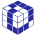 Инновационная активность организаций (удельный вес организаций,
осуществлявших технологические, организационные, маркетинговые инновации в отчетном году, в общем числе обследованных организаций)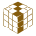 Источники и контакты Источник форма - № 4-инновация «Сведения об инновационной деятельности организации» ПериодичностьГодовая Сроки обновления на сайтеСентябрь следующий за отчетным годом КонтактыГорева Е.А., т. 8 (495) 607-42-97